«УТВЕРЖДЕН»ОБЩИМ СОБРАНИЕМ ЧЛЕНОВ ДАЧНОГО НЕКОММЕРЧЕСКОГО ТОВАРИЩЕСТВА «ДУБКИ+»ПРОТОКОЛ № ___ ОТ _____ИЮЛЯ 2017 ГОДАУСТАВДАЧНОГО НЕКОММЕРЧЕСКОГО ТОВАРИЩЕСТВА«ДУБКИ+»(новая редакция)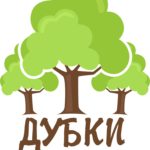 Российская Федерация Московская область Чеховский район20171. ОБЩИЕ ПОЛОЖЕНИЯДачное некоммерческое товарищество «Дубки+», в дальнейшем Товарищество», является юридическим лицом и осуществляет свою деятельность в соответствии с Конституцией Российской Федерации, гражданским, земельным, природоохранным законодательством Российской Федерации, Федеральным законом от 15.04.1998 N 66-ФЗ "О садоводческих, огороднических и дачных некоммерческих объединениях граждан", нормативными правовыми актами Российской Федерации, нормативными правовыми актами субъектов Российской Федерации и нормативными правовыми актами органов местного самоуправления и настоящим Уставом.Товарищество создано на добровольных началах в целях содействия ее членам в решении общих социально-хозяйственных задач ведения дачного хозяйства и реализации своих прав на владение, пользование и распоряжение дачными земельными участками, а также в целях строительства и эксплуатации объектов инженерной инфраструктуры и другого имущества общего пользования.Товарищество создано на основании решения Общего собрания Товарищества от 14 апреля 1999 года (Протокол № б/н от 14.04.1999г.), зарегистрировано Московской областной регистрационной палатой 18.11.1999г. за № 50:31:00405.По состоянию на "01"января 2017 г. в границах Товарищества сформировано 218 земельных участков, в том числе один участок площадью _____ га на землях общего пользования - ___________________, зарегистрировано право собственности _____ правообладателей, из которых 218 являются членами Товарищества.НАИМЕНОВАНИЕ И МЕСТО НАХОЖДЕНИЯ ТОВАРИЩЕСТВА.Полное   наименование   Товарищества:   дачное   некоммерческое    товарищество«Дубки+».Сокращенное наименование Товарищества: ДНТ «Дубки+».Место нахождения Товарищества: Российская Федерация, Московская область, Чеховский район, д. Васькино.Почтовый адрес Общества: 142326, Российская Федерация, Московская область, Чеховский район, д. Васькино, ДНТ «Дубки+», Правлени.ПРАВОВОЕ ПОЛОЖЕНИЕ ТОВАРИЩЕСТВА.Товарищество является некоммерческой организацией, не имеющей извлечение прибыли в качестве предмета и основной цели своей деятельности и не распределяющей полученную прибыль между членами Товарищества.Товарищество является юридическим лицом с момента его государственной регистрации, имеет в собственности обособленное имущество, приходно-расходную смету, печать со своим полным наименованием на русском языке.Товарищество вправе в установленном порядке открывать счета в банках на территории Российской Федерации, иметь штампы и бланки со своим наименованием, а также эмблему.Товарищество как некоммерческая организация вправе осуществлять предпринимательскую деятельность, соответствующую целям, для достижения которых оно создано.Члены Товарищества не отвечают по его обязательствам, а Товарищество не отвечает по обязательствам своих членов.Организация и застройка территории Товарищества осуществляется в соответствии с порядком, установленным действующим законодательством.С момента государственной регистрации в установленном законом порядке Товарищество может от своего имени приобретать и осуществлять имущественные и неимущественные права, заключать договоры, нести обязанности, быть истцом и ответчиком в судах, осуществлять иные правомочия, предусмотренные действующим законодательством.Товарищество создано без ограничения срока деятельности.Организация и застройка территории Товарищества4.1. Организация и застройка территории Товарищества осуществляются в соответствии с утвержденным администрацией местного самоуправления проектом планировки и застройки территории, строительными нормами и правилами, установленными администрацией Чеховского района.4.2. Разработка проекта планировки и застройки Товарищества осуществляется юридическими и (или) физическими лицами, имеющими соответствующую лицензию.4.3. Возведение строений на земельном участке членами Товарищества осуществляется в соответствии с утвержденным органом местного самоуправления проектом планировки и застройки его территории, являющимся юридическим документом, обязательным для исполнения всеми участниками освоения и застройки территории Товарищества.4.4. Члены Товарищества приступают к освоению земельных участков только после закрепления в натуре их границ в соответствии с утвержденным проектом планировки и застройки Товарищества.4.5. Возведение на земельном участке строений и сооружений, размеры которых превышают размеры, установленные проектом, допускается только после утверждения этих изменений органами местного самоуправления по согласованию с органами архитектуры и градостроительства Госархстройнадзора и Правлением Товарищества.4.6. Контроль за реализацией проекта планировки и застройки территории Товарищества, за соблюдением требований к возведению гражданами на земельных участках строений и сооружений осуществляется Правлением Товарищества, местными органами архитектуры и градостроительства, Госархстройнадзора, а также органами местного самоуправления.4.7. Нарушение требований проекта планировки и застройки территории Товарищества является основанием для привлечения членов Товарищества допустивших нарушение, к ответственности в соответствии с законодательством.4.8. Каждый член Товарищества на своем участке может возвести по соответствующим проектам дом сезонного или круглогодичного пользования, хозяйственные постройки и сооружения, в том числе постройки для содержания мелкого скота и птицы, теплицы и другие сооружения с утепленным грунтом, гараж или навес для автомобиля.4.9. Территория Товарищества ограждается общим забором. 4.10. Ограждения индивидуальных садовых участков с целью минимизации затенения соседних участков должны быть, как правило, сетчатыми. Допускается устройство глухих заборов со стороны улиц и проездов. Рекомендуемая высота ограждения не более 1,5 метра. Устройство других ограждений допускается по согласованию с владельцем смежного участка.4.11. В целях обеспечения чистоты и порядка на территории Товарищества и прилегающей территории организованы централизованные сбор и вывоз мусора.ПРЕДМЕТ И ОСНОВНЫЕ ЦЕЛИ ДЕЯТЕЛЬНОСТИ ТОВАРИЩЕСТВА.Предметом деятельности Товарищества является содействие членам Товарищества в решении общих хозяйственных задач и реализации ими своих прав на владение, пользование и распоряжение дачными земельными участками, а также в организации отдыха членов и членов их семей.В соответствии с предметом деятельности основными целями Товариществаявляются:Организация обеспечения членов Товарищества коммунальными (электро- газоснабжение, вывоз мусора и т.п.) и сопутствующими (содержание и эксплуатация дорог, ограждений, насаждений пожарных водоемов и объектов общего пользования, находящихся в границах Товарищества, охрана и другие) услугами.Обеспечение надлежащего технического, противопожарного, экологического и санитарного состояния территории Товарищества.Обеспечение соблюдения членами Товарищества требований о целевом использовании их участков, градостроительных, строительных, экологических, санитарно- гигиенических, противопожарных и иных требований (норм, правил и нормативов).Защита общих имущественных прав и интересов членов Товарищества.Представление общих интересов членов Товарищества в государственных органах и органах местного самоуправления, а также в правоохранительных органах, в арбитражных судах и судах общей юрисдикции.Решение иных вопросов текущей жизни Товарищества, направленных на содействие членам Товарищества в организации здорового отдыха и быта.ЧЛЕНСТВО В ТОВАРИЩЕСТВЕЧленами Товарищества могут быть граждане Российской Федерации, достигшие возраста восемнадцати лет и имеющие земельные участки в границах Товарищества.Членами Товарищества могут стать в соответствии с законодательством Российской Федерации наследники членов Товарищества, в том числе малолетние и несовершеннолетние, а также лица, к которым перешли права на дачные земельные участки в результате дарения или иных сделок с земельными участками.Учредители Товарищества считаются принятыми в его члены с момента государственной регистрации Товарищества. Другие вступающие в Товарищество лица принимаются в его члены общим собранием на основании личного заявления владельца дачного земельного участка. Заявление подается в Правление Товарищества. К заявлению должны быть приложены документы, подтверждающие право заявителя на дачный земельный участок в границах Товарищества. На организационные расходы по оформлению документации заявитель уплачивает вступительный взнос в размере, установленном общим собранием. Наследники умершего члена Товарищества освобождаются от уплаты вступительного взноса. Правление вносит в повестку дня ближайшего общего собрания вопрос о приеме заявителя в члены Товарищества.За период со дня вступления во владение участком до дня проведения общего собрания, в повестку дня которого включен вопрос о приеме заявителя в члены Товарищества, заявитель обязан нести расходы на содержание участка, в том числе уплачивать взносы и иные платежи, в тех же размерах и в те же сроки, что и члены Товарищества.Каждому члену Товарищества в течение трех месяцев со дня приема его в члены Товарищества Правление обязано выдать членскую книжку или другой заменяющий ее документ. Форма членской книжки утверждается Правлением. В членскую книжку вносятся личные данные члена Товарищества, дата приема в члены Товарищества, данные о земельном участке, а также могут  заноситься  сведения  о  взносах  и  иных  платежах,  уплаченных  членом  Товарищества  другие необходимые данные. Членская книжка заверяется подписью председателя Правления или его заместителя (бухгалтера) и печатью Товарищества. Замена членских книжек производится по мере необходимости. Выдача членских книжек производится за плату, которая не может превышать более, чем на 10%, стоимости изготовления членской книжки.Член Товарищества, утративший право на земельный участок в результате любой операции по отчуждению участка, лишенный его по решению суда или исключенный из членов Товарищества решением общего собрания, прекращает членство в Товариществе с соответствующей даты. Правление исключает его из реестра членов Товарищества и обеспечивает внесение сведений об этом в его членскую книжку или аннулирует её своим решением. Такие действия производятся Правлением в 3 дневный срок после ознакомления с документами, в том числе подтверждающими переход права на земельный участок другому лицу. На дату приема в члены Товарищества каждый член Товарищества представляет Правлению информацию, указанную в п. 12.6. Устава. В случае изменения личных данных член Товарищества обязан не позднее одного месяца представить Правлению информацию об изменении личных данных. Информация о личных данных может обновляться по мере необходимости.Личные данные, а также информация об изменении личных данных, представляется Правлению в письменном виде. Член Товарищества не предоставивший или несвоевременно предоставивший Правлению личные данные или информацию об изменении личных данных несет всю полноту ответственности за последствия, связанные с невозможностью его уведомления или доведения до него Товариществом информации (сведений, документов) относящихся к деятельности Товарищества или взаимоотношений с Товариществом.Правление несет ответственность за сохранность и нераспространение личных данных членов Товарищества в соответствии с действующим законодательством. Уполномоченным государственным органам личные данные членов Товарищества могут предоставляться в установленном виде на основании письменных запросов.ПРАВА И ОБЯЗАННОСТИ ТОВАРИЩЕСТВАТоварищество вправе:осуществлять действия, необходимые для достижения задач, предусмотренных законодательством Российской Федерации и Уставом Товарищества;вести предпринимательскую деятельность, отвечающую задачам, для которых Товарищество создано;заключать договоры;выступать истцом и ответчиком в судах;вступать в ассоциации (союзы) дачных некоммерческих объединений в порядке, установленном действующим законодательством;осуществлять иные не противоречащие действующему законодательству правомочия.Товарищество обязано:обеспечивать исполнение членами Товарищества требований настоящего Устава и внутренних документов Товарищества, законодательства Российской Федерации, актов органов местного самоуправления;выполнять в порядке, предусмотренном законодательством Российской Федерации, договорные обязательства;вести бухгалтерский учет и статистическую отчетность;предоставлять в установленном порядке информацию о своей деятельности органам государственной статистики, налоговым и иным уполномоченным органам, а также членам Товарищества в соответствии с законодательством Российской Федерации.в случаях, предусмотренных законодательством Российской Федерации, Уставом Товарищества либо решениями общих собраний представлять интересы членов Товарищества в отношениях с третьими лицами.ПРАВА, ОБЯЗАННОСТИ И ОТВЕТСТВЕННОСТЬ ЧЛЕНОВ ТОВАРИЩЕСТВАЧлен Товарищества имеет право:избирать и быть избранным в органы управления Товарищества и его органы контроля;получать информацию о деятельности органов управления Товарищества и его органов контроля;самостоятельно хозяйствовать на своем земельном участке в соответствии с его разрешенным использованием;осуществлять в соответствии с градостроительными, строительными, экологическими, санитарно-гигиеническими, противопожарными и иными установленными требованиями (нормами, правилами и нормативами) строительство и реконструкцию жилого строения, хозяйственных строений и сооружений на своем дачном земельном участке;распоряжаться своим земельным участком и иным имуществом;обращаться в суд с исками о признании недействительными нарушающих его права и законные интересы решений общего собрания членов Товарищества, решений Правления и иных органов Товарищества;назначать своего представителя (доверенное лицо) для представления его интересов в делах Товарищества, включая представление в органах управления, в случаях, предусмотренных настоящим Уставом, если это не противоречит законодательству Российской Федерации;осуществлять иные не запрещенные законодательством Российской Федерации действия.Член Товарищества обязан:нести бремя содержания земельного участка и бремя ответственности за нарушение законодательства Российской Федерации;использовать земельный участок в соответствии с его целевым назначением и разрешенным использованием, не наносить ущерб земле как природному и хозяйственному объекту;не нарушать права членов Товарищества;своевременно уплачивать установленные членские и целевые взносы, а также другие платежи, предусмотренные законодательством Российской Федерации и настоящим Уставом, в размерах и в сроки, определяемые законодательством, Уставом и общим собранием;соблюдать градостроительные, строительные, экологические, санитарно-гигиенические, противопожарные и иные требования (нормы, правила и нормативы), содержать в надлежащем техническом и санитарном порядке прилегающие к участку проходы, проезды, кюветы, водоотводные канавы, инженерные сооружения (водопровод, заборы и т.п.), проходящие по его участку или по границе участка;участвовать в мероприятиях и работах, проводимых Товариществом;участвовать в общих собраниях членов Товарищества лично или через свое доверенноелицо;выполнять решения общего собрания членов Товарищества и решения Правления Товарищества, следовать указаниям должностных и иных уполномоченных лиц Товарищества (председателя и членов Правления, бухгалтера-кассира, охраны), в пределах их полномочий и компетенции;не допускать совершения действий, в том числе со стороны членов своей семьи и гостей, нарушающих нормальные условия отдыха и пребывания на дачных участках других лиц, посягательств на имущество, права и интересы Товарищества и его членов, принимать меры к пресечению подобных действий, совершаемых другими лицами;уведомить Правление в письменной форме о предстоящей продаже и/или наличии обременений земельного участка, принадлежащего члену Товарищества;соблюдать иные установленные законами и Уставом Товарищества требования.В случае причинения Товариществу убытков или нарушения иных прав и интересов Товарищества, член Товарищества может быть привлечен к ответственности в установленном порядке.ВЗНОСЫ И ИНЫЕ ПЛАТЕЖИ В ТОВАРИЩЕСТВЕВ Товариществе с его членов взимаются три вида взносов: вступительные взносы, членские взносы и целевые взносы. Размер и сроки уплаты каждого вида взносов утверждаются общим собранием членов Товарищества по представлению Правления, если иное не предусмотрено настоящим Уставом или решениями общих собраний,Вступительные взносы - денежные средства, вносимые членами Товарищества на организационные расходы, связанные с оформлением документации (изготовление и заполнение временной и членской книжек, проверка прав на земельный участок, оформление другой документации, связанной с вступлением в Товарищество, а также компенсация расходов за подключение к инфраструктуре Товарищества: автодорогам, электрическим сетям, газопроводу. Вступительные взносы в размере, установленном общим собранием, могут направляться в специальный фонд Товарищества. Вступительный взнос вносится наличными денежными средствами в кассу Товарищества либо на счет Товарищества одновременно с подачей в Правление заявления о приеме в члены Товарищества.Членские взносы - денежные средства, периодически вносимые членами Товарищества на оплату труда работников, заключивших трудовые договоры с Товариществом, и другие текущие расходы Товарищества (организационные расходы, расходы на уплату налогов, разного рода регистрационных сборов, пошлин, взимаемых с Товарищества как юридического лица, членские взносы в союзы и ассоциации, в которых состоит Товарищество, страховые взносы, расходы на содержание объектов общего пользования, на охрану и вывоз мусора, на исполнение обязательств Товарищества и иные расходы, определенные общим собранием). Членские взносы, если общим собранием не установлено иное, вносятся в следующие сроки: не менее 50% до 31 декабря, оставшиеся 50% до 15 марта. Размер членских взносов устанавливается общим собранием из расчета за одну сотку (сто квадратных метров) земельного участка, находящегося в собственности члена Товарищества.Целевые взносы - денежные средства, вносимые членами Товарищества на приобретение, создание объектов общего пользования (к созданию объектов общего пользования в данном случае относится также расходы на их восстановление (капитальный или текущий ремонт, модернизация и реконструкция), улучшающие первоначально принятые нормативные показатели функционирования (срок полезного использования, мощность, качество применения и т.п.) объекта и увеличивающие его стоимость. Целевые взносы образуют целевые фонды, формируемые по решению общего собрания. Иные платежи в Товариществе (оплата электроэнергии, газа, платежи за пользование уличным освещением, суммы неустоек или компенсаций за повреждение автодорог и прочей инфраструктуры Товарищества при строительных работах) вносятся наличнымиденежными средствами либо на счет Товарищества в порядке и сроки, предусмотренные Уставом, условиями заключенных Товариществом соответствующих договоров либо в соответствии с решениями общего собрания.Бухгалтер-кассир выдает внесшему взнос или платеж члену Товарищества или лицу, осуществляющему ведение дачного хозяйства в индивидуальном порядке, квитанцию к приходному кассовому ордеру, оформленную в соответствии с требованиями порядка ведения кассовых операций в Российской Федерации, а также вносит запись об уплаченной сумме в членскую книжку члена Товарищества.В случае несвоевременной или частичной уплаты взносов или иных платежей с члена Товарищества, просрочившего исполнение денежных обязательств, взимается неустойка (с суммы ненадлежащее исполненного им денежного обязательства) в размере и в порядке, установленном в соответствующем договоре, а, если просрочка допущена в отношении внедоговорных обязательств, в том числе по обязательствам перед Товариществом, - в размере 0,01 процента в день от суммы просрочки за первые три месяца просрочки, и в размере 0,05 процента в день за каждый последующий день просрочки, если иной размер санкций не определен общим собранием на день возникновения просрочки. Суммы уплаченных неустоек вносятся в членскую книжку.В случае не внесения членом Товарищества членских или иных взносов и платежей по истечении года с момента окончания установленного общим собранием или условиями обязательства срока внесения соответствующих взносов и/или платежей, по представлению Правления общее собрание вправе принять решение об исключении такого члена из Товарищества. Исключение из членов Товарищества не прекращает и не изменяет обязанностей перед Товариществом по уплате суммы задолженности и/или неустойки за просрочку исполнения денежных обязательств, возникших до даты исключения из членов Товарищества.В отношении членов Товарищества или лиц, подавших заявление о вступлении в члены Товарищества, допустивших просрочку по уплате платежей за использование энергоносителей (электроэнергии и/или газа) свыше трех месяцев в летний период (с 1 апреля по 30 сентября) или свыше двух месяцев в зимний период (с 1 октября по 31 марта) может применяться принудительное прекращение подачи энергоносителей путем отсоединения (или перекрытия) от соответствующих сетей (линий) энергоносителей. Принудительное прекращение подачи энергоносителей производится с участием соответствующего специалиста с составлением акта. Данная мера применяется дополнительно к санкциям за просрочку уплаты взносов и платежей. Возобновление подачи энергоносителей производится только после полного погашения задолженности перед Товариществом и внесения в кассу либо на счет Товарищества единовременного платежа за подключение к энергосетям. Размер единовременного платежа устанавливается общим собранием.При самовольном (без разрешения Правления) подключении к сетям энерго- или газоснабжения Товарищества ответственность за самовольное подключение несет собственник земельного участка, в интересах которого произведено самовольное подключение.Если собственник земельного участка, в интересах которого произведено самовольное подключение к сетям энерго- или газоснабжения Товарищества, не производит в согласованные с Правлением сроки и в согласованном размере добровольное возмещение Товариществу убытков, возникших в связи с самовольным подключением, Правление обеспечивает отсоединение потребителя от соответствующих сетей (линий) подачи энергоносителей.Стоимость услуги по отсоединению потребителя от соответствующих сетей (линий) подачи энергоносителей устанавливается общим собранием.Общее собрание вправе изменить сроки внесения взносов и иных платежей малообеспеченными членами Товарищества, освободить их от уплаты неустоек, предоставить рассрочку или отсрочку платежей с начислением или без начисления санкций за просрочку.Меры ответственности лиц, осуществляющих ведение дачного хозяйства в индивидуальном порядке, определяются условиями заключаемых с ними договоров.Записи о произведенных платежах выполненных безналичным порядком в членской книжке производятся только после зачисления денежных средств па счет Товарищества. Расходы члена Товарищества по проведению безналичных расчетов (банков - исполнителей платежей и их банков-корреспондентов) возлагаются на члена Товарищества и не подлежат учету, возмещению или зачету.КОЛЛЕКТИВНЫЕ РАБОТЫ В ТОВАРИЩЕСТВЕОбщее собрание или Правление Товарищества вправе принимать решения о проведении работ, выполняемых коллективно членами Товарищества и связанных с благоустройством земель общего пользования и прилегающих территорий, ремонтом объектов инфраструктуры, ликвидацией последствий аварий, стихийных бедствий и т.п.Члены Товарищества обязаны принимать участие в таких работах личным трудом или с участием членов своей семьи. Каждый член Товарищества обязан отработать не менее одного человеко-дня в год на коллективных работах, если будет принято решении о проведении таких работ.ВЕДЕНИЕ ХОЗЯЙСТВА В ИНДИВИДУАЛЬНОМ ПОРЯДКЕЛица, имеющие в собственности земельные участки на территории Товарищества и не являющиеся членами Товарищества либо исключенные из Товарищества, осуществляют ведение дачного хозяйства в индивидуальном порядке и вправе пользоваться объектами инфраструктуры и другим имуществом общего пользования, принадлежащим Товариществу, за плату на условиях договоров, заключенных с Товариществом в письменной форме.Размер платы за пользование объектами инфраструктуры и другим имуществом общего пользования Товарищества утверждается общим собранием Товарищества по представлению Правления. Для лиц, осуществляющих ведение дачного хозяйства в индивидуальном порядке, при условии внесения ими взносов на приобретение (создание) объектов инфраструктуры и другого имущества общего пользования Товарищества, размер платы за пользование объектами инфраструктуры и другим имуществом общего пользования Товарищества не может превышать размер платы за пользование указанным имуществом для членов Товарищества.Заключение договоров с лицами, осуществляющими ведение дачного хозяйства в индивидуальном порядке, осуществляется в соответствии с действующим законодательством. В отношении лиц, исключенных из членов Товарищества в связи с неисполнением ими своих обязательств перед Товариществом по уплате взносов и иных платежей или неустоек за просрочку исполнения денежных обязательств, договоры заключаются с указанием на дату заключения договора суммы ранее образовавшихся задолженностей перед Товариществом.В случае неисполнения договорных обязательств по внесению платы за пользование объектами инфраструктуры и другим имуществом общего пользования Товарищества либо отказа лица, осуществляющего ведение дачного хозяйства в индивидуальном порядке и использующегообъекты инфраструктуры и другое имущество общего пользования Товарищества, от заключения договора соответствующая плата (платы) взыскивается в судебном порядке.Лица, осуществляющие ведение дачного хозяйства в индивидуальном порядке, могут обжаловать в суд решения Правления либо общего собрания Товарищества об отказе в заключении договоров на использование объектов инфраструктуры и другого имущества общего пользования Товарищества.СРЕДСТВА, ФОНДЫ И ИМУЩЕСТВО ТОВАРИЩЕСТВАСредства Товарищества образуются из взносов  и  иных  платежей  членов Товариществ, средств, поступающих в оплату договоров о пользовании имуществом общего пользования, неустоек и компенсаций, вносимых в установленном порядке, поступлений от его хозяйственной деятельности, добровольных взносов и пожертвований граждан, процентов по вкладам в банках и прочих поступлений, не противоречащих действующему законодательству.Денежные средства Товарищества с соблюдением требований законодательства Российской Федерации о порядке ведения кассовых операций хранятся на счетах Товарищества в банках и/или в кассе Товарищества.С целью приобретения или создания (строительства, изготовления, капитального ремонта, модернизации, реконструкции и т.п.) объектов общего пользования Товарищество по решению общего собрания формирует целевые фонды. Формирование целевых фондов производится с указанием общего объема необходимых средств (затрат), суммы целевого взноса, приходящегося на каждого члена Товарищества, и сроков внесения целевых взносов.По каждому целевому фонду Товарищество ведет раздельный учет, в том числе учет поступления целевых взносов и расходов, произведенных для реализации задач  каждого отдельного целевого фонда. По решению Правления для хранения и накопления средств, а также реализации задач целевого фонда может быть открыт отдельный счет в банке, в том числе депозитный.По решению общего собрания Товарищество может образовывать специальные фонды. Специальные фонды формируются за счет взносов членов Товарищества, доходов от его хозяйственной деятельности и прочих поступлений, не противоречащих действующему законодательству, а также целям деятельности Товарищества. Средства специального фонда расходуются на цели, предусмотренные Уставом Товарищества.Имущество общего пользования, приобретенное или созданное Товариществом  за счет целевых взносов, является совместной собственностью членов Товарищества.Имущество общего пользования, приобретенное или созданное за счет средств специальных фондов, образованных решениями общих собраний Товарищества, является собственностью Товарищества как юридического лица.При выходе из членов Товарищества по любым основаниям член Товарищества имеет право на долю имущества, являющегося общей совместной собственностью его членов в размере уплаченных им целевых взносов с учетом износа указанного имущества.Решение о выплате доли в имуществе утверждается общим собранием по представлению Правления одновременно с принятием решения о выходе из состава членов Товарищества. Доля в имуществе определяется в денежном выражении и выплачивается из средств Товарищества не позднее 6 (Шести) месяцев с даты принятия решения о выплате.Член Товарищества при отчуждении дачного земельного участка вправе одновременно отчуждать приобретателю свою долю в общем имуществе. Независимо от того, упомянуто это или нет в договоре между членом Товарищества, отчуждающим земельный участок, и покупателем, уступка доли в общем имуществе Товарищества подразумевается, если член Товарищества, отчуждающий земельный участок, не обратился в Правление Товарищества с заявлением о выплате ему такой доли. В том случае, если члену Товарищества, отчуждающему земельный участок, в случае выхода из членов Товарищества выплачена его доля в общем имуществе, новый владелец этого участка, желающий вступить в Товарищество, обязан внести такую же сумму в качестве целевых взносов за прошлые периоды. Указанная сумма направляется на  покрытие затрат Товарищества на выплату доли выбывшего члена Товарищества.Если иное не определено общим собранием, суммы членских взносов, поступившие в распоряжение Товарищества, расходуются на:оплату труда должностных лиц и обслуживающего персонала Товарищества, осуществляющих свою деятельность на основании трудовых договоров или договоров гражданско-правового характера;уплату Товариществом налогов, в том числе начисляемых на фонд оплаты труда;оплату услуг охраны;оплату услуг по вывозу бытового мусора с территории Товарищества;оплату услуг по уборке улиц от снега;содержание электросетевого хозяйства Товарищества;хозяйственно-бытовые нужды (очистку канав, мусорной площадки и территории Товарищества, относящейся к объектам общего пользования);накладные и канцелярские расходы.ОРГАНЫ УПРАВЛЕНИЯ, КОНТРОЛЯ И УЧЕТА ТОВАРИЩЕСТВА; ДЕЛОПРОИЗВОДСТВООрганами управления Товарищества являются общее собрание его членов, Правление Товарищества, председатель Правления.Контроль за финансово-хозяйственной деятельностью Товарищества, в том числе за деятельностью его председателя, Правления и членов Правления, осуществляет ревизионная комиссия, избранная из числа членов Товарищества общим собранием. В ревизионную комиссию не могут быть избраны родственники или аффилированные лица членов действующего Правления.Для осуществления общественного контроля за соблюдением законодательства Товариществом и его членами общим собранием может быть принято решение об избрании комиссии Товарищества по контролю за соблюдением законодательства.Бухгалтерский учет организуется Правлением Товарищества и возлагается на бухгалтера-кассира, принимаемого на работу в Товарищество по трудовому договору или договору гражданско-правового характера.Ведение делопроизводства в Товариществе организует Правление. Правление в обязательном порядке избирает заместителя Председателя, отвечающего за хранение, наличие, правильность содержания и оформления необходимой документации Товарищества, предусмотренной федеральными законами, администрацией Чеховского района и настоящим Уставом, а также за:Организацию постоянного хранения документации на право пользования землей.Постоянное хранение проекта планировки и застройки территории Товарищества со всеми согласованными и входящими в это проект документами, документом о его утверждении.Постоянное хранение всех уставов Товарищества и иных документов, характеризующих и регламентирующих деятельность Товарищества. Наличие и ежегодное обновление Реестра членов Товарищества. Реестр членов Товарищества должен содержать:фамилию, имя, отчество (при наличии) члена Товарищества;почтовый домашний адрес, адрес электронной почты (при наличии), по которому членом такого объединения могут быть получены сообщения;номер домашнего (при наличии) и мобильного телефона;кадастровый (условный) номер земельного участка, правообладателем которого является член такого объединения (после осуществления распределения земельных участков между членами объединения;иную информацию (номер свидетельства на право пользования землей, площадь участка и т.д.).Протоколы общих собраний членов Товарищества оформляются в семидневный срок и подписываются председателем и секретарем собрания, заверяются печатью Товарищества и хранятся в его делах постоянно. Если иное не определено общим собранием, председатель Правления осуществляет функции председателя общего собрания и в ходе проведения собрания вправе предоставлять слово для выступления другим лицам. Кандидатура секретаря собрания утверждается общим собранием.Протоколы заседаний Правления, ревизионной и иных комиссий Товарищества, подписываются председателем Правления либо председателем соответствующей  комиссии; данные протоколы заверяются печатью Товарищества, передаются Правлению на хранение и хранятся в делах Товарищества постоянно.Копии протоколов общих собраний членов Товарищества, заседаний Правления и комиссий Товарищества, заверенные выписки из таких протоколов представляются для ознакомления членам Товарищества по их требованию, а при необходимости уполномоченным государственным, в том числе судебным и правоохранительным, органам и иным организациям в установленном порядке по их письменным запросам.В случае, если до истечения или в течение трех месяцев после истечения срока полномочий председателя Правления, состава Правления, ревизионной комиссии и других органов Товарищества, общим собранием Товарищества не будет принято решение о переизбрании указанных органов управления и контроля в связи с отсутствием кворума на общем собрании либо по иным причинам, не зависящим от председателя Правления и Правления Товарищества, указанные органы управления и контроля осуществляют свои полномочия до момента принятия общим собранием соответствующих решений о переизбрании таких органов управления и контроля.При переизбрании состава Правления председатель переизбранного состава Правления вместе с членами выбывшего Правления в течение двух недель передает вновь назначенному составу Правления либо вновь назначенному председателю Правления всю документацию, относящуюся к деятельности Товарищества, а печать, уставные и иные правоустанавливающие документы - в течение двух рабочих дней. Передача производится по актам приемки-передачи, подписываемым всеми членами выбывшего и вновь назначенного состава Правления. ОБЩЕЕ СОБРАНИЕ ЧЛЕНОВ ТОВАРИЩЕСТВАОбщее собрание членов Товарищества является высшим органом управления Товарищества.К исключительной компетенции общего собрания членов Товарищества относятся следующие вопросы:внесение изменений в Устав Товарищества и дополнений к Уставу или утверждение Устава в новой редакции;прием в члены Товарищества, утверждение добровольного выхода членов из Товарищества либо исключение из членов Товарищества;определение количественного состава Правления Товарищества, избрание членов Правления и досрочное прекращение их полномочий;избрание председателя Правления общим собранием из состава членов правления и досрочное прекращение его полномочий;избрание членов ревизионной комиссии Товарищества и досрочное прекращение их полномочий;принятие решений об организации представительств, фонда взаимного кредитования, фонда проката Товарищества, о его вступлении в ассоциации (союзы) ‘садоводческих, огороднических или дачных некоммерческих объединений;утверждение внутренних документов и регламентов Товарищества, в том числе касающихся ведения общего собрания Товарищества, деятельности его Правления, работы ревизионной комиссии, организации и деятельности его представительств, организации и деятельности фонда взаимного кредитования и фонда проката, внутреннего распорядка работы Товарищества;принятие решений о реорганизации или о ликвидации Товарищества, назначении ликвидационной комиссии, а также утверждение промежуточного и окончательного ликвидационных балансов;принятие решений о формировании и об использовании имущества Товарищества, о создании и развитии объектов инфраструктуры, а также установление размеров целевых фондов и целевых взносов, сроков внесения взносов;утверждение приходно-расходной сметы Товарищества и принятие решений о ее исполнении, принятие решения об образовании специального фонда Товарищества, утверждение размеров вступительных и членских взносов, а также сроков их уплаты;установление размера пени за несвоевременную уплату взносов, изменение сроков внесения взносов малообеспеченными членами Товарищества;рассмотрение жалоб на решения и действия членов Правления, председателя Правления, членов ревизионной комиссии, членов комиссии по контролю за соблюдением законодательства, должностных лиц фондов взаимного кредитования и проката;утверждение отчетов Правления, ревизионной комиссии, комиссии по контролю за соблюдением законодательства, фонда взаимного кредитования, фонда проката;поощрение членов Правления, ревизионной комиссии, комиссии по контролю за соблюдением законодательства, фондов взаимного кредитования и проката, членов Товарищества;принятие решения о приобретении земельного участка, относящегося к имуществу общего пользования, в собственность Товарищества.Общее собрание членов Товарищества вправе рассматривать любые вопросы деятельности Товарищества и принимать по ним решения.Общее собрание членов Товарищества созывается Правлением Товарищества по мере необходимости, но не реже чем один раз в год.Внеочередное общее собрание членов Товарищества проводится по решению его Правления, требованию ревизионной комиссии Товарищества, а также по предложению не менее чем одной пятой общего числа членов Товарищества. В требовании или предложении о проведении внеочередного общего собрания должны быть указаны дата подачи его в Правление и содержание выносимых на обсуждение вопросов. Требование ревизионной комиссии должно быть принято на заседании комиссии, отражено в протоколе заседания комиссии и подписано большинством ее членов. Предложение не менее чем одной пятой общего числа членов Товарищества должно быть оформлено протоколом и подписано каждым членом, принявшим участие в формировании предложения, кроме подписей должны быть разборчиво указаны фамилии и номера участков подписавших предложение членов Товарищества.Правление Товарищества обязано в течение семи дней со дня получения предложения не менее чем одной пятой общего числа членов Товарищества либо требования ревизионной комиссии Товарищества о проведении внеочередного общего собрания членов Товарищества рассмотреть указанные предложение или требование и принять решение о проведении внеочередного общего собрания или об отказе в его проведении.Правление может отказать в проведении внеочередного общего собрания членов Товарищества в случае, если не соблюден установленный Уставом Товарищества порядок подачи предложения или предъявления требования о созыве внеочередного общего собрания его членов.В случае принятия Правлением Товарищества решения о проведении внеочередного общего собрания его членов указанное общее собрание должно быть проведено не позднее чем через тридцать дней со дня поступления предложения или требования о его проведении. В случае, еслиПравление Товарищества приняло решение об отказе в проведении внеочередного общего собрания членов Товарищества, оно информирует лиц, требующих проведения внеочередного общего собрания, о причинах отказа.Отказ Правления Товарищества в удовлетворении предложения или требования о проведении внеочередного общего собрания членов Товарищества может быть обжалован в суд.Уведомление членов Товарищества о проведении общего собрания осуществляется посредством размещения соответствующих объявлений на информационных щитах, расположенных на территории Товарищества, на официальном сайте ДНТ, по телефону или иным доступным способом. Указанное уведомление доводится до сведения членов Товарищества не позднее, чем за  две недели до даты проведения собрания. В уведомлении о проведении общего собрания членов Товарищества должно быть указано содержание выносимых на обсуждение вопросов.Общее собрание членов Товарищества правомочно, если на нем присутствует более чем пятьдесят процентов членов Товарищества. Член Товарищества вправе участвовать в голосовании лично или через своего представителя (доверенное лицо), полномочия которого должны быть оформлены доверенностью.Секретарь общего собрания членов Товарищества, а в предусмотренных решениями общего собрания случаях, Председатель общего собрания, избираются простым большинством голосов присутствующих на общем собрании членов Товарищества.Решения о внесении изменений в Устав Товарищества и дополнений к его Уставу или об утверждении Устава в новой редакции, исключении из членов Товарищества, о его реорганизации или ликвидации, назначении ликвидационной комиссии и об утверждении промежуточного и окончательного ликвидационных балансов принимаются общим собранием членов Товарищества большинством в две трети голосов.Другие решения общего собрания членов Товарищества принимаются простым большинством голосов.Решения общего собрания членов Товарищества доводятся до сведения его членов не позднее семи дней после принятия указанных решений путем размещения информации на информационных щитах, расположенных на территории Товарищества.Член Товарищества вправе обжаловать в суд решение общего собрания или решение органа управления Товарищества, которые нарушают права и законные интересы такого члена Товарищества.При необходимости решение общего собрания членов Товарищества может приниматься путем проведения заочного голосования (опросным путем). Решение о проведении заочного голосования принимает Правление Товарищества, если принятие такого решения не противоречит законодательству Российской Федерации и Уставу Товарищества.Заочное голосование проводится бюллетенями, в которых должны быть указаны данные члена Товарищества и номер принадлежащего ему участка, сформулированы вопросы, поставленные на голосование и предусматриваться три варианта голосования по каждому из вопросов: «за», «против», «воздержался». Заочное голосование производится путем проставления в одной из граф с вариантами для голосования по каждому из поставленных на голосование вопросов любого значка, за исключением знака «-», позволяющего однозначно установить волеизъявление члена Товарищества. Бюллетень признается недействительным в случае отсутствия подписи члена Товарищества, осуществляющего голосование по данному бюллетеню, в графе бюллетеня для проставления подписи, а также в случае проставления подписи лицом, не являющимся членом Товарищества либо иным лицом за члена Товарищества, которому предназначался данный бюллетень. В случае проставления по поставленному на голосование вопросу значков в двух и более графах для голосования, проставления знака «-» либо полного отсутствия значков в графах для голосования, голосование членом Товарищества считает проведенном только в части вопросов, по которым заполнение бюллетеня произведено в соответствии с требованиями Устава.Заочное голосование считается состоявшимся, если в нем приняло участие более пятидесяти процентов членов Товарищества. Решение считается принятым, если за него подано необходимое большинство голосов (две трети или простое большинство в зависимости от вопроса, вынесенного на голосование), принявших участие в голосовании по действительным бюллетеням или от числа членов Товарищества, голосовавших по данному вопросу.Для подведения итогов заочного голосования Правлением формируется счетная комиссия в количестве не менее трех членов Товарищества. Члены счетной комиссии на своем заседании назначают председателя комиссии. Заседания счетной комиссии оформляются протоколом, подписываются всеми членами комиссии, председателем Правления и заверяются печатью Товарищества. По каждому вопросу, поставленному на заочное голосование, счетная комиссия обязана указать общее число розданных бюллетеней для голосования, количество бюллетеней принявших участие в голосовании, количество бюллетеней, признанных недействительными, а также итоги голосования. После завершения работы комиссии протоколы счетной комиссии передаются вместе с бюллетенями Правлению и хранятся в делах Товарищества.Иные порядок и условия проведения заочного голосования устанавливаются решением Правления Товарищества о проведении заочного голосования, которое должно предусматривать текст бюллетеня для заочного голосования, сроки уведомления членов Товарищества о проведении заочного голосования, ознакомления с необходимыми сведениями и документами, внесения предложений о включении в повестку дня дополнительных вопросов, а также сроки предоставления бюллетеней и окончания сбора заполненных бюллетеней (сроки окончания процедуры заочного голосования).Решения общего собрания проведенного путем заочного голосования оформляются протоколами и доводятся до сведения членов Товарищества в установленном Уставом порядке.Общее собрание членов Товарищества не может проводиться в заочной форме, если в повестку дня включены вопросы утверждения приходно-расходной счеты, отчеты Правления и ревизионной комиссии Товарищества.ПРАВЛЕНИЕ ТОВАРИЩЕСТВАПравление Товарищества является коллегиальным исполнительным органом и подотчетно общему собранию членов Товарищества.В своей деятельности Правление Товарищества руководствуется законодательством Российской Федерации, нормативными правовыми актами органов местного самоуправления и Уставом Товарищества.Правление Товарищества избирается из числа его членов являющихся членами Товарищества не менее 5 лет, сроком на два года общим собранием членов Товарищества. Общее собрание может определить своими решениями порядок голосования и/или иной срок полномочий Правления. Численный состав членов Правления устанавливается общим собранием членов Товарищества.Срок полномочий Правления и Председателя Правления ограничен 2 сроками (4 года). В случае если по истечении срока полномочий такое Правление не организовало перевыборное собрание, либо собрание не состоялось по причине отсутствия кворума, полномочия Председателя Правления переходят к Председателю ревизионной комиссии. Председатель ревизионной комиссии в 3 месячный срок обеспечивает проведение перевыборного собрания с целью избрания Правления и Председателя правления.    Вопрос о досрочном переизбрании членов Правления может быть поставлен по требованию не менее чем одной трети членов Товарищества, а также решением самого Правления или общим собранием. Требование предъявляется в порядке, установленном для оформления предложений о проведении внеочередного собрания.Заседания Правления Товарищества созываются его председателем в сроки, установленные Правлением, а также по мере необходимости. Заседания Правления правомочны, если на них присутствует не менее чем две трети его членов. Решения Правления принимаются открытым голосованием простым большинством голосов присутствующих членов Правления.Решения Правления Товарищества обязательны для исполнения всеми членами Товарищества и его работниками, заключившими трудовые договоры с Товариществом.К компетенции правления Товарищества относятся:практическое выполнение решений общего собрания членов Товарищества;принятие решения о проведении внеочередного общего собрания членов Товарищества или об отказе в его проведении;оперативное руководство текущей деятельностью Товарищества;составление приходно-расходных смет и отчетов Товарищества, определение предварительных размеров целевых и иных взносов и платежей, целевых и специального фондов, представление их на утверждение общего собрания его членов;распоряжение материальными и нематериальными активами Товарищества в пределах, необходимых для обеспечения его текущей деятельности;организационно-техническое обеспечение деятельности общего собрания членов Товарищества;организация учета и отчетности Товарищества, подготовка годового отчета и представление его на утверждение общего собрания членов Товарищества;Ведение ежегодно обновляемого Реестра членов Товарищества.организация охраны имущества Товарищества и имущества его членов;организация страхования имущества Товарищества и имущества его членов;организация строительства, ремонта и содержания зданий, строений и сооружений, инженерных сетей, дорог и других объектов общего пользования;обеспечение делопроизводства Товарищества и содержание его архива;прием на работу в Товарищество лиц по трудовым договорам (и/или по договорам гражданско-правового характера), определение условий оплаты таких лиц, их увольнение, поощрение и наложение на них взысканий, ведение учета работников;контроль за своевременным внесением вступительных, членских, целевых взносов и иных платежей;совершение от имени Товарищества сделок;осуществление внешнеэкономической деятельности Товарищества;контроль за соблюдением Товариществом и его членами законодательства Российской Федерации и положений Устава;контроль за соблюдением требований к застройке территории Товарищества;рассмотрение заявлений членов Товарищества;подготовка и внесение на рассмотрение общего собрания проектов изменений или новой редакции Устава, других внутренних документов и регламентов, подлежащих утверждению (принятию) общим собранием Товарищества;рассмотрение других вопросов, порученных ему общим собранием, в том числе избрание председателя Правления и досрочное прекращение его полномочий, если собранием было принято решение об избрании председателя Правлением из числа членов Правления.Правление Товарищества в соответствии с законодательством Российской Федерации и настоящим Уставом имеет право принимать решения, необходимые для достижения целей деятельности Товарищества и обеспечения его нормальной работы, за исключением решений, которые касаются вопросов, отнесенных законодательством Российской Федерации и настоящим Уставом к компетенции общего собрания его членов. ПРЕДСЕДАТЕЛЬ ПРАВЛЕНИЯ ТОВАРИЩЕСТВАПравление Товарищества возглавляет председатель Правления, избранный общим собранием из числа членов Правления сроком на два года.Полномочия председателя Правления определяются законодательством Российской Федерации и настоящим Уставом.Председатель Правления при несогласии с решением Правления вправе обжаловать данное решение общему собранию членов Товарищества.Председатель   Правления   Товарищества   без   доверенности   действует   от   имениТоварищества, в том числе:председательствует на заседаниях Правления;имеет право первой подписи финансовых документов, которые в соответствии с настоящим Уставом не подлежат обязательному одобрению Правлением или общим собранием членов Товарищества;подписывает другие документы от имени Товарищества и протоколы заседания Правления;на основании решения Правления заключает сделки и открывает в банках счета Товарищества;выдает доверенности, в том числе с правом передоверия;обеспечивает разработку и вынесение на утверждение общего собрания членов Товарищества внутренних регламентов Товарищества и иных документов,  требующих утверждения общим собранием;осуществляет представительство от имени Товарищества в органах государственной власти, органах местного самоуправления, в арбитражных судах и судах общей юрисдикции, в различных коммерческих и некоммерческих организациях;рассматривает заявления членов Товарищества.Председатель Правления Товарищества к соответствии с Уставом Товарищества исполняет другие необходимые дни обеспечения нормальной деятельности Товарищества обязанности, за исключением обязанностей, закрепленных законодательством Российской Федерации  и настоящим Уставом за другими органами управления Товарищества.В отсутствие председателя Правления его обязанности исполняет заместитель председателя Правления, избираемый из числа членов Правления на его заседании. Председатель выдает своему заместителю соответствующую доверенность.Сделки, заключенные председателем Правления или уполномоченным лицом без соответствующего решения Правления, считаются недействительными с момента  заключения, если только Правление прямо не одобрит заключение таких сделок своим последующим решением.Председатель и члены Правления Товарищества при осуществлении своих прав и исполнении установленных обязанности должны действовать в интересах Товарищества, осуществлять свои права и исполнять установленные обязанности добросовестно и разумно. Председатель Правления и члены Правления Товарищества несут ответственность перед Товариществом за убытки, причиненные Товариществу их действиями (бездействием). При этом, не несут ответственности члены Правления, голосовавшие против решения, которое повлекло за собой причинение Товариществу убытков, или не принимавшие участия в голосовании.Председатель Правления и его члены при выявлении финансовых злоупотреблений или нарушений, причинении убытков Товариществу могут быть привлечены к дисциплинарной, материальной, административной или уголовной ответственности в соответствии с законодательством Российской Федерации.КОНТРОЛЬ ЗА ФИНАНСОВО-ХОЗЯЙСТВЕННОЙ ДЕЯТЕЛЬНОСТЬЮТОВАРИЩЕСТВАКонтроль за финансово-хозяйственной деятельностью Товарищества, в том числе за деятельностью его председателя, Правления и членов Правления, осуществляет ревизионная комиссия, избираемая из числа членов Товарищества общим собранием в составе не менее трех человек сроком на два года. В состав ревизионной комиссии не могут быть избраны председатель и члены Правления, а также их супруги, родители, дети, внуки, братья и сестры (их супруги) и прочие аффилированные лица.Порядок работы ревизионной комиссии и ее полномочия регулируются положением о ревизионной  комиссии,  утверждаемым  общим  собранием  членов  Товарищества.  Ревизионнаякомиссия подотчетна общему собранию членов Товарищества. Перевыборы ревизионной комиссии могут быть проведены досрочно только совместно с досрочным переизбранием Правления и Председателя Правления. Требование предъявляется в порядке, установленном для оформления предложений о проведении внеочередного собрания.17.3. Члены ревизионной комиссии Товарищества несут ответственность за ненадлежащее исполнение обязанностей, предусмотренных законом и настоящим Уставом.17.4. Ревизионная комиссия Товарищества обязана:проверять выполнение Правлением и председателем Правления Товарищества решений общих собраний членов Товарищества, законность гражданско-правовых сделок, совершенных органами управления Товарищества, нормативных правовых актов, регулирующих деятельность Товарищества, состояние его имущества;осуществлять ревизии финансово-хозяйственной деятельности Товарищества  не  реже, чем один раз в год, а также по инициативе членов ревизионной комиссии, решению общего собрания членов Товарищества либо по требованию одной пятой общего числа членов Товарищества или одной трети общего числа членов его Правления;Отчитываться о результатах ревизии перед общим собранием членов Товарищества с представлением рекомендаций об устранении выявленных нарушений;докладывать общему собранию членов Товарищества обо всех выявленных нарушениях в деятельности органов управления Товарищества;осуществлять контроль за своевременным рассмотрением Правлением и председателем Правления Товарищества заявлений членов Товарищества.Требование о проведении ревизии, заявленное одной пятой общего числа членов Товарищества, предъявляется в порядке, установленном для оформления предложений о проведении внеочередного собрания.17.5. По результатам ревизии при создании угрозы интересам Товарищества и его членов либо при выявлении злоупотреблений членов Правления и председателя Правления Товарищества ревизионная комиссия в пределах своих полномочий вправе созывать внеочередное общее собрание членов Товарищества.Общественный контроль за соблюдением законодательстваВ целях предупреждения и ликвидации загрязнения поверхностных и подземных вод, почвы и атмосферного воздуха бытовыми отходами и сточными водами, соблюдения санитарных и иных правил содержания земель общего пользования, садовых земельных участков и прилегающих к ним территорий, обеспечения выполнения правил пожарной безопасности при эксплуатации печей, электрических сетей, электрических установок, средств пожаротушения, а также в целях охраны памятников и объектов природы, истории и культуры на общем собрании членов Товарищества может избираться комиссия Товарищества по контролю за соблюдением законодательства.Комиссия работает под руководством правления Товарищества.Комиссия Товарищества по контролю за соблюдением законодательства оказывает консультационную помощь членам Товарищества, обеспечивает выполнение садоводами земельного, природоохранного, лесного, водного законодательства, законодательства о градостроительной деятельности, о санитарно-эпидемиологическом благополучии населения, о пожарной безопасности, составляет акты о нарушении указанного законодательства и передает акты в целях принятия мер на рассмотрение правления Товарищества, которое вправе представлять их в государственные органы, осуществляющие контроль за соблюдением законодательства.Члены комиссии Товарищества по контролю за соблюдением законодательства в установленном порядке могут быть назначены общественными инспекторами государственных органов, осуществляющих контроль за соблюдением законодательства, с наделением соответствующими полномочиями.В Товариществе, число членов которого менее чем тридцать, комиссия Товарищества по контролю за соблюдением законодательства может не избираться, ее функции в данном случае возлагаются на одного или нескольких членов правления Товарищества.ПОРЯДОК ИЗМЕНЕНИЯ УСТАВА, РЕОРГАНИЗАЦИИ И ЛИКВИДАЦИИ ТОВАРИЩЕСТВАВнесение	изменений	и	дополнений	в	Устав	Товарищества	находится	в исключительной компетенции общего собрания его членов. Решение о внесении изменений и дополнений в Устав принимается правомочным собранием большинством в две трети голосов присутствующих. Голосование по этому вопросу может быть проведено заочно (опросным путем). Проект изменений и/или дополнений к Уставу вносится на обсуждение общего собрания Правлением. Государственную регистрацию принятых общим собранием изменений и дополнений в Устав осуществляет председатель Правления или назначенный Правлением представитель, либо привлеченная по договору организация.Реорганизация Товарищества (слияние, присоединение, разделение, выделение, изменение организационно-правовой формы) осуществляется в соответствии с решением общего собрания членов Товарищества в соответствии с законодательством Российской Федерации.При реорганизации Товарищества вносятся соответствующие изменения в его Устав или принимается новый Устав.При реорганизации Товарищества права и обязанности его членов переходят к правопреемнику в соответствии с передаточным актом или разделительным балансом, в которых должны содержаться положения о правопреемстве по всем обязательствам реорганизованного Товарищества перед его кредиторами и должниками.Передаточный   акт   или   разделительный   баланс   Товарищества   утверждается   общимсобранием членов Товарищества и представляется вместе с учредительными документами для государственной регистрации вновь возникших юридических лиц или для внесения изменений и Устав Товарищества.Если разделительный баланс Товарищества не дает возможности определить его правопреемника, вновь возникшие юридические лица несут солидарную ответственность по обязательствам реорганизованного либо реорганизуемого Товарищества перед его кредиторами.Товарищество считается реорганизованным с момента государственной регистрации вновь создаваемого некоммерческого объединения, за исключением случаев реорганизации в форме присоединения.При государственной регистрации Товарищества в форме присоединения к нему другого Товарищества первое из них считается реорганизованным с момента внесения в единый государственный реестр юридических лиц записи о прекращении деятельности присоединенного Товарищества.Ликвидация Товарищества осуществляется в порядке, предусмотренном законодательством Российской Федерации.Требование о ликвидации Товарищества может быть предъявлено в суд органом государственной власти или органом местного самоуправления, которым законом предоставлено право на предъявление такого требования.При ликвидации Товарищества как юридического лица сохраняются права его бывших членов па земельные участки и другое недвижимое имущество.Общее собрание членов Товарищества либо принявший решение о его ликвидации орган назначает ликвидационную комиссию и определяет в соответствии с законодательством Российской Федерации порядок и сроки ликвидации Товарищества.Правление дачного некоммерческого товарищества«Дубки+»